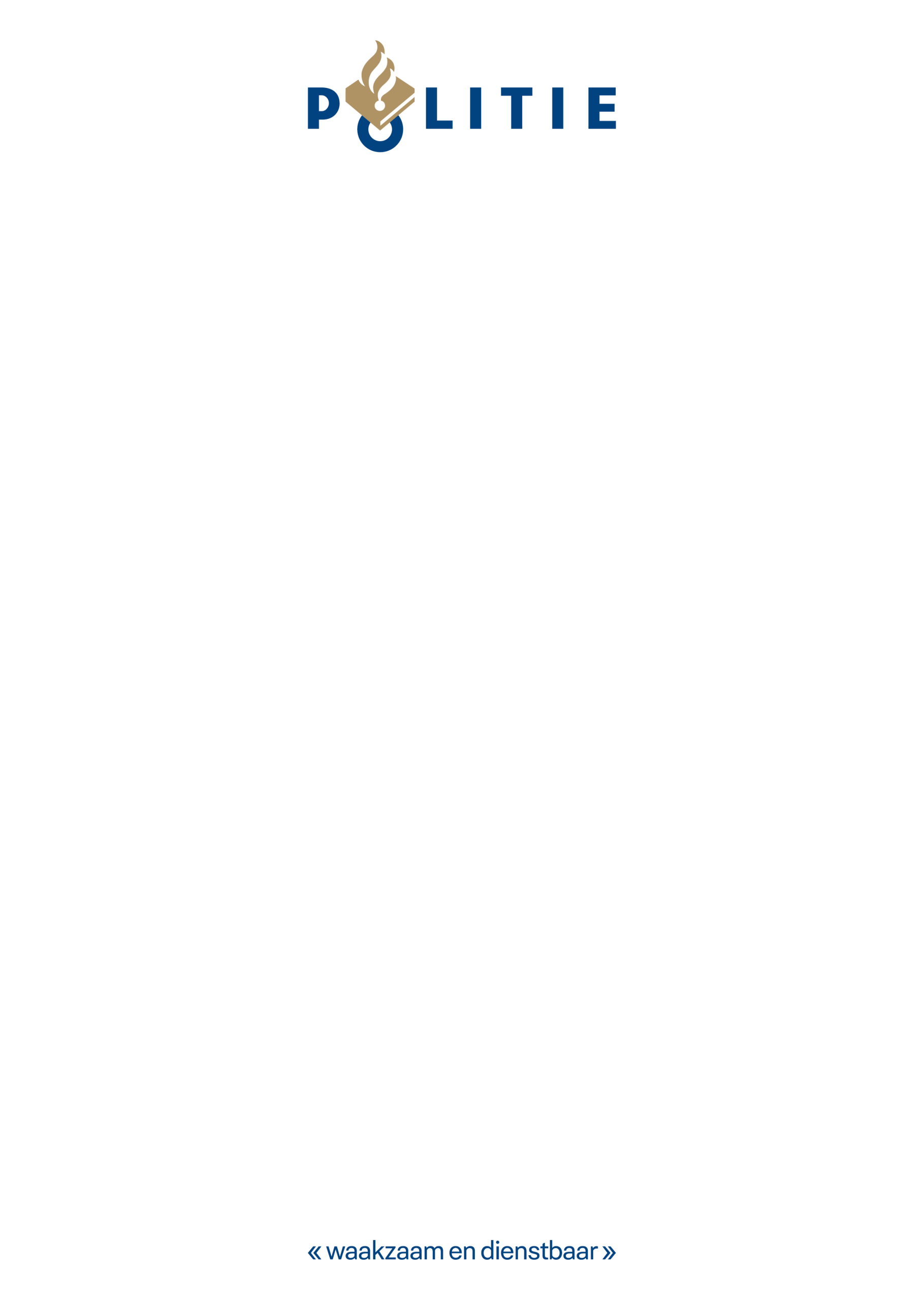 Inhoudsopgave1.	Inleiding	52.	De opdrachtomschrijving	62.1	Inleiding	62.2	De Opdracht	62.3	Aanbestedingsrechtelijke overwegingen	82.4	Doelstellingen	92.5	Aanbestedende dienst/Opdrachtgever	103.	In te dienen documenten	113.1	Checklist in te dienen documenten	113.2	Uitsluitingsgronden	123.2.1	Toelichting document bij Verzoek tot deelname	123.2.2	Toelichting Bewijsstukken op verzoek van de Politie (na vermelding in Selectiebeslissing)	133.3	Geschiktheidseisen	144.	Selectiecriteria	154.1	Inleiding	155.	Aanmeldingseisen en voorschriften	185.1	Aanmeldingseisen	185.2	Voorschriften	206.	Verloop aanbestedingsprocedure	216.1	Planning van de Aanbesteding	216.2	Nota van Inlichtingen	226.3	Beoordeling Verzoek tot deelname	226.4	Selectiebeslissing en Opschortende termijn	236.5	Klachtenmeldpunt	237.	Doorkijk naar Dialoog- en Inschrijvingsfase	247.1	Dialoogfase	247.2	Inschrijvingsfase	247.3	Proof of Concept	25Bijlagen bij de Selectieleidraad	26Bijlage 1 – Begrippenlijst	26Bijlage 2 – Uniform Europees Aanbestedingsdocument	26Bijlage 3 – Verklaring kerncompetenties (Geschiktheidseis)	26Bijlage 4 – Verklaring competenties (Selectiecriteria)	26Bijlage 5 – Eigen Verklaring m.b.t. artikel 2.77 lid 1 sub b en f ADV	26Bijlage 6 – Formulier Verzoek tot Inlichtingen	26InleidingVoor u ligt de Selectieleidraad voor de Aanbesteding “Push-to-Talk dienst” ten behoeve van de Politie. Op deze Aanbesteding is de Aanbestedingswet op Defensie- en Veiligheidsgebied (ADV) van toepassing. De Politie is de aanbestedende dienst en besteedt de Push-to-Talk dienst mede namens de aangesloten eenheden en overige Gebruikersorganisaties aan.De Gebruikersorganisaties zijn de aangewezen gebruikers: Politie, Brandweer,  Ambulancediensten en Defensie, verder de door hen benoemde gelieerde gebruikers en de door het ministerie aangewezen bijzondere gebruikers. Zie “Beleidsregels Toelating en gebruik C2000 door derden” https://wetten.overheid.nl/BWBR0026900/2009-12-21De Aanbesteding vindt plaats door middel van de zogeheten concurrentiegerichte dialoog en betreft een elektronische aanbestedingsprocedure die geheel via NegometrixPortal (zie: www.negometrix.com) verloopt. Geïnteresseerde Gegadigden die tot de tweede fase, zijnde de Dialoog- en Inschrijvingsfase, toegelaten willen worden, kunnen zich op basis van deze Selectieleidraad aanmelden. In geval van tegenstrijdigheid van informatie die is vermeld op NegometrixPortal en in de Selectieleidraad, prevaleert hetgeen in de Selectieleidraad staat.In deze Selectieleidraad wordt informatie gegeven over:De Opdrachtgever;De kernelementen van de Opdracht, waaronder een beschrijving op hoofdlijnen van de scope van de Opdracht en een indicatie van de looptijd van de Overeenkomst;De wijze waarop de selectie van Gegadigden en toelating tot de Dialoog- en Inschrijvingsfase plaatsvindt.Na afronding van de Selectiefase vindt de Dialoog- en Inschrijvingsfase plaats. De precieze invulling daarvan wordt te zijner tijd aan de geselecteerde Gegadigden door middel van het Beschrijvend Document bekendgemaakt. Tevens worden daarin o.a. opgenomen:De nader uitgewerkte scope en leveringsomvang van de Opdracht;De eisen en wensen m.b.t. de Opdracht;De juridische en financiële voorwaarden.Het eindresultaat van de Aanbesteding is het gunnen van de Opdracht aan de Inschrijver die de economisch meest voordelige Inschrijving op basis van de beste prijs-kwaliteitverhouding heeft ingediend. Gedefinieerde begrippen worden in deze Selectieleidraad geschreven met een hoofdletter en hebben de betekenis die daaraan in Bijlage 1 Begrippenlijst is toegekend. In dezelfde Bijlage vindt u een uitleg van de verschillende afkortingen die worden gebruikt in de Selectieleidraad en enkele regels omtrent de interpretatie van deze Selectieleidraad. De opdrachtomschrijvingInleidingDit hoofdstuk beschrijft de kernelementen van de Opdracht en de doelstellingen van de Aanbesteding, bevat de nodige aanbestedingsrechtelijke overwegingen en geeft nadere informatie over de aanbestedende dienst.De OpdrachtAlgemeenDe Opdracht omvat het leveren van een Push-to-Talk dienst, die commercial-off-the-shelf beschikbaar is, waarmee communicatie kan plaatsvinden tussen de Centralist en de Gebruiker en de Gebruikers onderling.Inzet van de Push-to-Talk dienstDe Push-to-Talk dienst:Betreft primair een fallback met een hoge beschikbaarheid voor het geval de communicatie via de C2000-Communicatieinfrastructuur tijdelijk wegvalt;Dient in grensgebieden semipermanent in dienst te kunnen worden genomen op plaatsen waar de C2000-Communicatieinfrastructuur structureel onvoldoende dekking heeft;Dient incidenteel te kunnen worden gebruikt bij flexibele inzet van medewerkers van de Gebruikersorganisaties. Functionele kenmerkenDe Push-to-Talk dienst is bedoeld om een functionele vervanging op te leveren voor de C2000-Communicatieinfrastructuur. De Push-to-Talk dienst moet daarom een vergelijkbare basisfunctionaliteit kunnen leveren als de C2000-Communicatieinfrastructuur. De basisfunctionaliteit van C2000-Communicatieinfrastructuur bestaat uit de volgende diensten:Groepsgesprekken: een medewerker op straat dan wel centralist meldt zich aan op een gespreksgroep, luistert mee naar de gesprekken in die groep en kan zelf zenden door de Push-to-Talk knop in te drukken (op basis van half-duplex communicatie);In het systeem te definiëren statusberichten tussen een randapparaat en een centralist;Noodoproep, waarmee een groepsgesprek met hoge prioriteit wordt gestart dat lopende gesprekken kan onderbreken.De Push-to-Talk dienst moet zoveel mogelijk aansluiten bij de beleving die de C2000-Communicatieinfrastructuur biedt, zodat de Gebruikers en Centralisten met een minimum aan extra training gebruik kunnen maken van de Push-to-Talk dienst.De Push-to-Talk dienst dient radiobedienfunctionaliteit te hebben waarmee communicatie tussen de Centralist en de Gebruiker en de Gebruikers onderling kan worden ondersteund.Tot slot is het essentieel dat de Push-to-Talk dienst een noodknopfunctionaliteit kent, waardoor het mogelijk is om een noodoproep met voorrang boven het overige berichtenverkeer af te handelen.ScopeTot de scope van de Opdracht behoren specifiek de volgende onderdelen:Het leveren, beheren – met uitzondering van functioneel beheer – en onderhouden van een beveiligde Push-to-Talk dienst op basis van Software as a Service (SaaS);Het leveren, beheren en onderhouden van koppelvlakken die eventueel worden gebruikt voor de door de Politie aangewezen applicaties en systemen;Het ter beschikking stellen van een Push-to-Talk applicatie (PTT-app) op een Device ten behoeve van Gebruikers van de Gebruikersorganisaties;Het ter beschikking stellen van een browser interface met radiobedienfunctionaliteit aan Centralisten;Het ter beschikking stellen van een browser interface met beheerfunctionaliteit aan beheerders; Het leveren van opleidingsmateriaal ten behoeve van de medewerkers van de Gebruikersorganisaties;Optioneel: Het op afroep door Opdrachtgever leveren van devices en/of accessoires die correct met de app samenwerken. Maximale dekking en flexibiliteitOm maximale dekking en flexibiliteit te garanderen dient de Push-to-Talk dienst volledig onafhankelijk te zijn van enig mobiel netwerk. De Push-to-Talk dienst dient te functioneren via Wi-Fi en via alle mobiele netwerken waar het Device toegang toe heeft, zowel in Nederland als daarbuiten. OmvangHieronder wordt – indicatief – een beeld geschetst waaraan de Push-to-Talk dienst in hoofdlijnen dient te voldoen:De Push-to-Talk dienst dient ten minste 25.000 gelijktijdig actieve Devices/Accounts te ondersteunen;De Push-to-Talk dienst dient meerdere manieren van authentiseren van een Gebruiker te ondersteunen;De Push-to-Talk dienst dient ten minste over 1.000 gelijktijdig actieve Gespreksgroepen te ondersteunen;De Push-to-Talk dienst dient ten minste 150 gelijktijdig actieve Radiobediensysteem-accounts te ondersteunen;De Push-to-Talk dienst dient schaalbaar te zijn tot:60.000 gelijktijdig actieve Devices/Accounts;15.000 Gespreksgroepen;5.000 gelijktijdig actieve Gespreksgroepen;300 gelijktijdig actieve Radiobediensysteem-accounts.De Push-to-Talk dienst dient een organisatiestructuur te ondersteunen waarbij onderscheid wordt gemaakt tussen verschillende organisaties en geografische gebieden. Ook dienen landelijke opererende organisaties en verschillende samenwerkingsverbanden te worden ondersteund. Fasering OvereenkomstIn de Overeenkomst zal de volgende fasering worden aangehouden:Implementatiefase: omvat het beschikbaar stellen, het inrichten en de migratie van de Push-to-Talk dienst;Operationele Fase: omvat een periode van nazorg volgend op de migratie en de instandhouding van de Push-to-Talk dienst;Exitfase: omvat de exitwerkzaamheden.Looptijd OvereenkomstDe Implementatiefase en de Exitfase kennen ieder een maximale duur van 6 maanden. De Operationele Fase kent een initiële duur van 48 maanden. De Politie heeft het eenzijdige recht de Operationele Fase één of meerdere malen tegen gelijkblijvende voorwaarden te verlengen tot in totaal maximaal 36 maanden.De looptijd van de Overeenkomst beslaat de Implementatiefase, de Operationele Fase en de Exitfase. De Overeenkomst eindigt op het moment dat de Exitfase is afgerond.De maximale looptijd van de Overeenkomst bedraagt, inclusief verlengingsopties, derhalve 8 jaar.WachtkamerIn het Beschrijvend Document dat in de Dialoog- en Inschrijvingsfase wordt verstrekt zal een wachtkamerconstructie worden opgenomen, waarbij – in geval van ontbinding van de Overeenkomst gedurende de Implementatiefase – kan worden overgegaan naar de Inschrijver die in de Dialoog- en Inschrijvingsfase op de eerstvolgende plaats in de rangorde is geëindigd.  Aanbestedingsrechtelijke overwegingenGeen percelenDe Opdracht wordt niet in percelen ingedeeld. De motivatie en overwegingen hiervoor zijn hieronder weergegeven. Op grond van de motivatie en overwegingen acht de Politie een perceelindeling niet passend. De keuze om de Aanbesteding op deze wijze in te richten is ingegeven op basis van de volgende afwegingen:Geografische verdeling niet mogelijkHet betreft een dienst die op alle mobiele netwerken en Wifi verbindingen moet kunnen werken en heeft daardoor geen geografisch karakter. Ook een andere opdeling van Gebruikers in percelen is niet haalbaar, omdat er operationeel één integrale dienst nodig is (m.a.w. de Gebruikers van verschillende Gebruikersorganisaties moeten ook met elkaar kunnen communiceren). Kortom: het inkopen van meerdere diensten verdeeld in geografische percelen is daarom geen optie.Risico’s verbonden aan verdeling implementatie- en operationele taken Het beleggen van de implementatie- en operationele taken – binnen de scope van de aan te besteden Opdracht – bij meerdere externe partijen kent verschillende zwaarwegende nadelen; Er is een verhoogd risico op een ‘gedwongen huwelijk’ tussen de samenwerkende partijen. Zowel de implementerende partij als de operationele partij kunnen een andere voorkeurspartner hebben of hadden de Opdracht volledig zelfstandig kunnen en willen uitvoeren. Dit kan leiden tot enorme risico’s in de Implementatiefase waarbij nauw dient samen te worden gewerkt om de Push-to-Talk dienst voor de Politie werkend te maken en te operationaliseren. Dit kan leiden tot vertragingen in gedurende de Implementatiefase. Gelet op het missiekritische karakter van de Push-to-Talk dienst en de noodzaak om spoedig een actieve fallback voor de C2000-Communicatieinfrastructuur te hebben kan de Politie zich een dergelijke vertraging niet veroorloven;Er is meer regie en coördinatie vanuit de zijde van de Politie benodigd om de samenwerking tussen de individuele contractpartijen te optimaliseren;De verantwoordelijkheden tussen de diverse contractpartijen kunnen minder scherp afgebakend zijn, zeker op de demarcatiepunten;Gegeven het missiekritische karakter van de Push-to-Talk dienst zijn deze nadelen onwenselijk en heeft de Politie er belang bij om het beschikbaar stellen, het inrichten en de migratie van de Push-to-Talk dienst en de instandhouding ervan zoveel mogelijk te beleggen bij één externe partij;De Politie wenst derhalve uit oogpunt van beheersbaarheid (o.a. voorkomen fingerpointing, helder en eenvoudig uit te voeren contractmanagement, etc.) één Hoofdaannemer/Combinatie te contracteren voor zowel het beschikbaar stellen, het inrichten en de migratie van de Push-to-Talk dienst en de instandhouding ervan;Tot slot verwacht de Politie financieel voordeel te behalen uit het plaatsen van de Opdracht bij één Hoofdaannemer/Combinatie (lagere prijs door schaalvoordeel, beperking kosten contractmanagement etc.);Samenstelling relevante markt en invloed van samenvoeging op toegang tot de Opdracht voor het mkb: De markt voor de Push-to-Talk dienst wordt gevormd door relatief grote ondernemers, maar ook door het mkb. Al deze ondernemers worden in staat geacht de gebundelde Opdracht uit te voeren, al dan niet door middel van samenwerking met andere partijen. Dit wordt versterkt doordat sprake is van een vorm van SaaS-dienstverlening;De Politie laat derhalve ruimte voor deelname door mkb-bedrijven als Hoofdaannemer, via het aangaan van een Combinatie of het optreden als Onderaannemer;De conclusie van de Politie is dan ook dat de samenvoeging geen negatief effect heeft op de toegang tot de Opdracht voor het mkb.Keuze voor de concurrentiegerichte dialoogDeze Aanbesteding vindt plaats door middel van de zogeheten concurrentiegerichte dialoog. Het bijzonder complexe aan de onderhavige overheidsopdracht is dat alleen in afstemming met de markt kan worden bepaald hoe de juridische of financiële voorwaarden van de Opdracht kunnen worden gespecificeerd en op welke wijze de geselecteerde Gegadigden door middel van hun oplossing invulling kunnen geven aan de behoeften van de Gebruikersorganisaties. De informatie die de Politie op basis van de Aanbesteding verkrijgt zal mogelijk nog moeten leiden tot bijstelling van de vraagspecificatie. Een dergelijke bijstelling is niet mogelijk bij de klassieke aanbestedingsprocedures omdat die uitgaan van een systeem waarbij de aanbestedende dienst op voorhand een in meer of mindere mate gedetailleerd bestek inclusief rolverdeling vaststelt en marktpartijen, eventueel na een collectieve vragenronde, daarop een Inschrijving doen. Bovendien zijn gesprekken op individuele basis met marktpartijen niet tot nauwelijks toegestaan, zodat de aanbestedende dienst niet op voorhand (dus voorafgaand aan de Inschrijving) voldoende zicht kan krijgen op de oplossingen die de marktpartijen denken te bieden en de daarbij te hanteren juridische en financiële voorwaarden. DoelstellingenDoelstellingen van de Aanbesteding zijn dat de te contracteren Inschrijver:Geschikt en betrouwbaar is om de gevraagde gevoelige Push-to-Talk dienst te leveren en wel zodanig dat deze voldoet aan door de Politie te stellen veiligheidseisen;De Aanbesteding is zodanig ingericht dat geen bedrijven worden gecontracteerd en/of een Push-to-Talk dienst wordt geleverd die een risico kunnen opleveren voor de nationale veiligheid. Denk bijvoorbeeld in dit verband aan het risico dat de continuïteit van het missiekritische communicatie wordt verstoord en/of een ongewenste strategische afhankelijkheid ontstaat. Reeds beschikt over een bewezen, bij voorkeur standaard, oplossing die kan worden ingezet of met beperkte aanpassingen geschikt te maken is voor de gevraagde Push-to-Talk dienst;Uitgangspunt van de Aanbesteding is het verwerven van een Push-to-Talk dienst, die bij voorkeur standaard beschikt over de gevraagde, in te richten functionaliteiten. Maatwerk is niet uit te sluiten, maar dient bij voorkeur beperkt te blijven tot die delen van de Push-to-Talk dienst, waarbij maatwerk onvermijdelijk is. Een Push-to-Talk dienst heeft, die is geïmplementeerd en in gebruik bij één en bij voorkeur bij meerdere opdrachtgevers;Voor de Politie is het essentieel dat de aangeboden Push-to-Talk dienst bij één of liefst meerdere opdrachtgevers geïmplementeerd en in gebruik is. Naast het feit dat daarmee de Push-to-Talk dienst bewezen is, kan het een voordeel zijn dat de (door)ontwikkeling van de Push-to-Talk dienst door middel van een regulier releaseproces voor meerdere opdrachtgevers plaatsvindt.Voldoet aan de gestelde eisen en zoveel mogelijk aansluit bij de wensen;De eisen en wensen reflecteren de behoeften van de Gebruikersorganisaties. De aangeboden oplossing dient geheel te voldoen aan de eisen en zoveel mogelijk te voldoen aan de wensen. Deze zullen in de Dialoog- en Inschrijvingsfase aan de geselecteerde Gegadigden bekend worden gemaakt.Verantwoordelijkheid draagt voor en sturing geeft aan de tijdige implementatie (beschikbaarstelling, inrichting en migratie) van de Push-to-Talk dienst;De Aanbesteding leidt tot een Overeenkomst waarbij de verantwoordelijkheid voor en sturing aan de tijdige implementatie (beschikbaarstelling, inrichting en migratie) van de Push-to-Talk dienst bij de Opdrachtnemer is neergelegd. Dit houdt in dat Gegadigden dienen aan te tonen daadwerkelijk ervaring te hebben met de implementatie van een Push-to-Talk dienst. De Push-to-Talk dienst in stand kan houden en kan (door)ontwikkelen tot het einde van de (verlengde) looptijd van de Overeenkomst;De Aanbesteding regelt dat de instandhouding, de continuïteit en de beveiliging van de Push-to-Talk dienst geborgd is. Alle onderhouds- en technische beheerwerkzaamheden die benodigd zijn om de continuïteit van de Push-to-Talk dienst te borgen zijn opgenomen in de scope van deze Aanbesteding.Een toekomstbestendige Push-to-Talk dienst heeft; De Aanbesteding dient te leiden tot het verkrijgen van een toekomstbestendige Push-to-Talk dienst. Dat betekent dat de Push-to-Talk dienst gebouwd is op basis van o.a. een moderne en flexibele architectuur, waardoor bijvoorbeeld koppelingen met applicaties en systemen bij voorkeur zonder programmeerwerk kunnen worden uitgevoerd.De Push-to-Talk dienst uitvoert tegen de beste prijs-kwaliteit verhouding.De Aanbesteding is gericht op het uitvoeren van de Opdracht tegen een optimale prijs/kwaliteit verhouding. Daarbij zal aan de kwaliteit van de Inschrijving – en daarmee de op te leveren, te implementeren en in stand te houden Push-to-Talk dienst – een zwaardere weging worden toegekend dan aan de prijs.Aanbestedende dienst/OpdrachtgeverVoor deze Opdracht is de Politie de aanbestedende dienst. Voor meer informatie verwijzen wij u naar onze website: http://www.politie.nl en voor specifieke informatie over inkoop en aanbestedingen naar de website http://www.politie.nl/themas/inkoop-en-aanbesteding.html.De Politie handelt in het kader van deze Aanbesteding ook namens de aangesloten eenheden en de overige Gebruikersorganisaties. Alles dat is gesteld in deze Aanbesteding is daarmee ook onverkort voor deze deelnemer(s) aan deze Aanbesteding van toepassing. In te dienen documentenIn dit hoofdstuk staat beschreven waar uw organisatie bij het indienen van een Verzoek tot deelname minimaal aan moet voldoen en welke Bewijsstukken u hiervoor dient in te leveren, inclusief een toelichting op deze Bewijsstukken.Checklist in te dienen documenten Hieronder worden alle documenten vermeld die u als Gegadigde dient in te leveren voor uzelf dan wel namens Combinanten en/of Onderaannemers. Deze opsomming is weergegeven in een checklist waarmee u voor uzelf kunt afvinken en controleren of uw Verzoek tot deelname compleet is. In de checklist staat aangegeven of u deze documenten direct bij uw Verzoek tot deelname indient of op verzoek van de Politie naar aanleiding van de Selectiebeslissing. U bent als Gegadigde zelf verantwoordelijk voor het tijdig en correct aanleveren van de gevraagde documenten. Let op, de Politie maakt een onderscheid tussen type 1 en type 2 Onderaannemers. Zie hiertoe paragraaf 3.2.1 van de Selectieleidraad. Indien de type 1 Onderaannemer(s) op het moment van indienen van uw Verzoek tot deelname nog niet bekend zijn geldt het volgende: Daar waar in onderstaande checklist staat ‘Bij Verzoek tot deelname’ geldt voor deze situatie ‘Bij Inschrijving’. Daar waar in onderstaande checklist staat ‘Op verzoek Politie n.a.v. Selectiebeslissing’ geldt voor deze situatie ‘Na vermelding in Gunningsbeslissing’.  UitsluitingsgrondenBij de Uitsluitingsgronden toetst de Politie of er redenen zijn om u al dan niet door te laten gaan in de verdere Aanbesteding. Als er Uitsluitingsgronden van toepassing zijn wordt u uitgesloten van verdere deelname aan deze Aanbesteding, tenzij naar het oordeel van de Politie sprake is van zelfreinigende maatregelen die een uitsluiting niet rechtvaardigen.Toelichting document bij Verzoek tot deelnameUniform Europees Aanbestedingsdocument (UEA)Met een UEA geeft u aan of er Uitsluitingsgronden van toepassing zijn en of u aan de Geschiktheidseisen voldoet. De Politie hanteert voor deze procedure op grond van de ADV hetzelfde UEA als voor de Aanbestedingswet 2012; daar waar in het UEA wordt verwezen naar artikelen uit de Aanbestedingswet 2012 of naar Richtlijn 2014/24/EU gelden equivalente artikelen uit de ADV, zie Bijlage 2 Transponeringstabel. Het UEA wordt ingediend door zowel een zelfstandige Gegadigde, alle leden van een Combinatie en eventuele Onderaannemers (type 1 en 2). Door het indienen van het rechtsgeldig ondertekend UEA verklaart u: Dat de gestelde Uitsluitingsgronden, zoals bedoeld in artikel 2.76 en 2.77 ADV, niet op u en betrokken onderneming(en) van toepassing zijn;Dat u aan de gestelde Geschiktheidseisen voldoet;Dat u volledig voldoet aan alle eisen die zijn genoemd in de Selectieleidraad;Dat u akkoord gaat met al het gestelde in de Selectieleidraad.De Politie wijst u er expliciet op dat de volgende facultatieve Uitsluitingsgronden onderdeel is van 2.77 ADV (zie lid 1 sub b en  f) en dus van toepassing is in deze Aanbesteding:Jegens de Gegadigde is een onherroepelijk geworden rechterlijke uitspraak gedaan op grond van de op hem van toepassing zijnde wet- en regelgeving wegens overtreding van een voor hem relevante beroepsgedragsregel;Jegens de Gegadigde of Inschrijver is vastgesteld dat hij niet over de betrouwbaarheid beschikt die nodig is om risico’s voor de nationale veiligheid uit te sluiten.Gegadigde dient in Bijlage 5 Eigen Verklaring m.b.t. artikel 2.77 lid 1 sub b en f ADV te verklaren dat voornoemde Uitsluitingsgronden niet op hem van toepassing zijn. Met betrekking tot de Uitsluitingsgrond onder punt (ii) (artikel 2.77 lid 1 sub f ADV dient Gegadigde tevens de afweging die ten grondslag ligt aan zijn verklaring op te nemen in Bijlage 5. In de afweging dienen alle (mogelijke) relevante omstandigheden te worden betrokken, waaronder de aandeelhoudersstructuur van zijn onderneming (zie overweging 65 Richtlijn 2009/81/EG). Ongeacht de gemaakte afweging en de verklaring van Gegadigde dat de Uitsluitingsgrond niet van toepassing is, kan de Politie op dit onderdeel nader onderzoek (laten) verrichten en alsnog overgaan tot uitsluiting. CombinatieVoor een Combinatie geldt dat u in het UEA aangeeft welke Combinant als penvoerder optreedt en wie diens plaatsvervanger is. De penvoerder is tijdens de Aanbesteding en na een eventuele Gunning het enige aanspreekpunt voor de Politie.Beroep op draagkracht derden (Onderaannemers type 2)Om te voldoen aan de Geschiktheidseisen als genoemd in paragraaf 3.3 van de Selectieleidraad kan de Gegadigde zich beroepen op draagkracht en/of bekwaamheid van andere natuurlijke personen en/of rechtspersonen, ongeacht de juridische aard van zijn banden met deze natuurlijke personen of rechtspersonen. Indien de Gegadigde een beroep doet op de bekwaamheid van een derde, dan dient deze tevens als Onderaannemer te worden ingezet voor de uitvoering van de Overeenkomst. Dit wordt een type 2 Onderaannemer genoemd. Een Onderaannemer type 1 is een Onderaannemer die wel wordt ingezet voor de uitvoeringen van (een deel van) de Opdracht, maar waar geen beroep wordt gedaan op de draagkracht en/of bekwaamheid. Het indienen van het UEA ontslaat de Gegadigde er niet van om op verzoek van Politie aan te tonen dat de Onderaannemer, waarop een beroep wordt gedaan, voldoende draagkrachtig en/of bekwaam is. Naast de toezeggingen in het UEA heeft de Politie het recht te controleren of de Onderaannemer daadwerkelijk uitvoering kan gaan geven aan de verplichtingen zoals door de Gegadigde is verklaard.Toelichting Bewijsstukken op verzoek van de Politie (na vermelding in Selectiebeslissing)Indien de Politie het voornemen heeft om u door te laten naar de Dialoog- en Inschrijvingsfase dient u de volgende Bewijsstukken in te dienen. Gedragsverklaring aanbesteden (GVA)Met een GVA toont u aan dat de door de Politie gestelde Uitsluitingsgronden die betrekking hebben op onherroepelijke veroordelingen of beschikkingen wegens overtreding van de mededingingsregels, niet van toepassing zijn op uw organisatie.Inschrijving in het nationale beroeps-/handelsregisterUit dit Bewijsstuk dient te blijken welke personen bevoegd zijn de betrokken onderneming rechtsgeldig te vertegenwoordigen, zodat ook vastgesteld kan worden of het UEA rechtsgeldig ondertekend is. Als de vertegenwoordigingsbevoegdheid niet blijkt uit het handelsregister, dient u een geldige volmacht, waaruit de vertegenwoordigingsbevoegdheid blijkt, bij uw Verzoek tot deelname te voegen.Verklaring non-faillissementMet deze verklaring toont u aan dat uw organisatie niet in een staat van faillissement verkeert. Verklaring betalingsgedrag nakoming fiscale verplichtingenMet deze verklaring toont u aan dat uw organisatie aan de verplichtingen heeft voldaan ten aanzien van betalingen van premies sociale verzekeringen en belastingen overeenkomstig de wettelijke bepalingen van het land waar u gevestigd bent.Geheimhoudingsverklaring Behoudens wettelijke verplichtingen zal de geselecteerde Gegadigde strikte geheimhouding in acht nemen met betrekking tot de gebouwen en de interne organisatie van de Politie, de identiteit van zijn medewerkers en alle overige informatie waarvan Gegadigde weet of kan weten dat deze vertrouwelijk is. Gegadigde legt deze geheimhoudingsplicht ook op aan zijn personeel en Onderaannemers. Deze geheimhoudingsplicht blijft ook na beëindiging van de Aanbesteding van kracht. De geselecteerde Gegadigde dient voor ontvangst van het Beschrijvend Document een geheimhoudingsverklaring te ondertekenen conform het formulier ‘Geheimhoudingsverklaring aanbesteding’. GeschiktheidseisenDoor middel van de onderhavige Geschiktheidseisen toetst de Politie of u voldoende bekwaam bent om de Opdracht uit te voeren. Als niet wordt voldaan aan de genoemde Geschiktheidseisen, wordt u uitgesloten van verdere deelname aan deze Aanbesteding.Kerncompetenties (referenties)U wordt verzocht per kerncompetentie door middel van een referentie aan te tonen dat u over de vereiste ervaring beschikt. In het geval een referentie voldoet aan meerdere kerncompetenties, mag deze voor de toepasselijke kerncompetenties worden opgegeven. Indien de vereiste ervaring is opgedaan bij meerdere opdrachtgevers (referenten) om aan één kerncompetentie te kunnen voldoen dan dient u per opdrachtgever het formulier in te vullen. Gebruik hiervoor het formulier Verklaring kerncompetenties (zie Bijlage 3 bij deze Selectieleidraad) zoals te downloaden via NegometrixPortal. Het formulier dient te worden gevoegd bij het Verzoek tot deelname.De referentie betreft een opdracht die op moment van het Verzoek tot deelname nog voortduurt of niet langer dan drie jaar geleden (gerekend vanaf uiterste datum voor het indienen van het Verzoek tot deelname) is afgerond.De Politie behoudt zich het recht voor de referenties te controleren zonder u hierover te informeren. De kerncompetenties zijn:	Ervaring met het leveren van een Push-to-Talk dienst aan één of meerdere organisaties met in totaal ten minste 1.000 gebruikers;Ervaring met het koppelen van de Push-to-Talkdienst met andere applicaties en systemen; Ervaring met het beheren en onderhouden van de Push-to-Talk dienst. SelectiecriteriaInleidingDe Politie selecteert maximaal vijf Gegadigden voor de Dialoog- en Inschrijvingsfase. Indien meer dan vijf Gegadigden een Verzoek tot deelname indienen, die aan de administratieve voorschriften voldoen, geen uitsluiting op van toepassing is en aan de Geschiktheidseisen voldoen, dan worden deze Verzoeken tot deelname beoordeeld op onderstaande Selectiecriteria. De vijf Gegadigden die de meeste punten hebben behaald gaan door naar de Dialoog- en Inschrijvingsfase.De Selectiecriteria met bijbehorende waardering zijn als volgt:Selectiecriterium 1: InformatiebeveiligingVoor het Selectiecriterium Informatiebeveiliging is het van belang dat de Gegadigde diensten heeft geleverd die (ten minste) voldoen aan de eisen die aan Departementaal Vertrouwelijk worden gesteld (conform VIR-BI, BIR-TNK, of BIO BBN-2) of een gelijkwaardige classificatie uit een ander land.Gelijkwaardig aan Departementaal Vertrouwelijk zijn in elk geval de NATO-classificatie NATO RESTRICTED (NR) en de EU-classificatie RESTREINT UE/ EU RESTRICTED, en de nationale classificaties van NATO leden dan wel EU lidstaten die volgens de regels van die landen daaraan gelijkwaardig zijn.Indien in één of meer van de referentieopdrachten, die voldoen aan één of meer van de kerncompetenties, een Push-to-Talk dienst is geleverd conform bovengenoemde classificatie, wordt dat beter beoordeeld. De gedachte is dat naarmate meer ervaring is opgedaan met de genoemde classificatie en de bijbehorende informatiebeveiliging, (beginners)fouten beter kunnen worden voorkomen. Dergelijke fouten verhouden zich zeer slecht met het missiekritische karakter van de Opdracht. Daarbij speelt o.a. een rol dat beveiligingsincidenten in deze omgeving telkens een zware impact hebben.De hier bedoelde informatie kunt u opgeven in het formulier Verklaring competenties (zie Bijlage 4 van deze Selectieleidraad) zoals te downloaden via NegometrixPortal. Het formulier dient te worden gevoegd bij het Verzoek tot deelname.Selectiecriterium 2: Openbare Orde en Veiligheid (OOV)Naarmate meer van de door u opgegeven referentieopdrachten, die voldoen aan één of meer van de kerncompetenties, betrekking hebben op een Push-to-Talk dienst binnen de sector OOV, wordt dat het best beoordeeld, daarna referentieopdrachten bij overige organisaties binnen het veiligheidsdomein. De gedachte is dat naarmate meer ervaring is opgedaan in de relevante sector, (beginners)fouten beter kunnen worden voorkomen. Dergelijke fouten verhouden zich zeer slecht met het missiekritische karakter van de Opdracht. Daarbij geldt dat de OOV sector een vrij specifieke sector is waarin vele stakeholders een rol spelen, vaak rekening moet worden gehouden me een politieke dimensie en bovendien sprake is van verhoogde kwalitatieve eisen aan gezochte oplossing.Categorie 1:Onder Openbare Orde en Veiligheid wordt in het kader van dit Selectiecriterium limitatief bedoeld: Politie, Brandweer, Ambulancezorg en Defensie.Categorie 2:Onder een organisatie binnen het veiligheidsdomein wordt in het kader van dit Selectiecriterium limitatief bedoeld: private beveiligingsdiensten en bijzondere opsporingsambtenaren (BOA’s).De hier bedoelde informatie kunt u opgeven in het formulier Verklaring competenties (zie Bijlage 4 van deze Selectieleidraad) zoals te downloaden via NegometrixPortal. Het formulier dient te worden gevoegd bij het Verzoek tot deelname.Selectiecriterium 3: Software as a Service (SaaS)Indien in één of meer van de referentieopdrachten, die voldoen aan één of meer van de kerncompetenties, de Push-to-Talk dienst als Software as a Service (SaaS) is geleverd, wordt dat beter beoordeeld. De gedachte is dat naarmate meer ervaring is opgedaan met een SaaS constructie, de Gegadigde beter in staat moet worden geacht een ‘totaaldienst’ te leveren, waardoor minder snel afbakeningsvraagstukken rondom de verantwoordelijkheidsverdeling tussen opdrachtgever/opdrachtnemer zullen ontstaan. Dergelijke afbakeningsvraagstukken leiden vaak tot incomplete dienstverlening, hetgeen zich zeer slecht verhoudt met het missiekritische karakter van de Opdracht.Onder SaaS wordt in dit verband verstaan:De desbetreffende opdrachtgever hoeft de software en de daarvoor benodigde hardware niet aan te schaffen, maar betaalt slechts voor het gebruik ervan;De software en hardware wordt niet bij de desbetreffende opdrachtgever geïnstalleerd, maar bij de Gegadigde. De opdrachtgever heeft web-based toegang tot de software;De Gegadigde verzorgt het applicatiebeheer, zoals het maken van back-ups, het onderhoud en de installatie van nieuwe versies en updates, beveiliging tegen ongeautoriseerde toegang en dergelijke.De hier bedoelde informatie kunt u opgeven in het formulier Verklaring competenties (zie Bijlage 4 van deze Selectieleidraad) zoals te downloaden via NegometrixPortal. Het formulier dient te worden gevoegd bij het Verzoek tot deelname.Selectiecriterium 4: Aantal gebruikersNaarmate de Push-to-Talk dienst in één of meer referentieopdrachten, die voldoen aan één of meer van de kerncompetenties, door meer gebruikers wordt gebruikt en dus meer overeenkomt met de onderhavige Opdracht (zie schaalbare aantallen zoals genoemd in paragraaf 2.2 van de Selectieleidraad), wordt dat beter beoordeeld. De hier bedoelde informatie kunt u opgeven in het formulier Verklaring competenties (zie Bijlage 4 van deze Selectieleidraad) zoals te downloaden via NegometrixPortal. Het formulier dient te worden gevoegd bij het Verzoek tot deelname.Selectiecriterium 5: Aantal kerncompetenties binnen één referentieopdracht Vanwege het missiekritische karakter van de uit te voeren Opdracht is het noodzakelijk om zoveel mogelijk ervaring binnen één referentieopdracht te laten meewegen om fouten bij de uitvoering van de Opdracht zoveel mogelijk te voorkomen. In optimale zin betekent het voorgaande dat wanneer in één referentieopdracht alle 3 kerncompetenties zijn opgedaan, de referentieopdracht het meest vergelijkbaar is met deze Opdracht. Daarom waardeert de Politie in toenemende mate Gegadigden die meer van de kerncompetenties in één referentieopdracht hebben verkregen. Naarmate u meer van de kerncompetenties (totaal 3, A t/m C, paragraaf 3.3 van de Selectieleidraad) gecombineerd heeft in één referentieopdracht wordt dat dus beter beoordeeld. Indien u meerdere referentieopdrachten met meerdere kerncompetenties heeft, bepaalt die referentieopdracht waarin de meeste kerncompetenties zijn gecombineerd de score.De hier bedoelde informatie kunt u opgeven in het formulier Verklaring competenties (zie Bijlage 4 van deze Selectieleidraad) zoals te downloaden via NegometrixPortal. Het formulier dient te worden gevoegd bij het Verzoek tot deelname.Aanmeldingseisen en voorschriften Dit hoofdstuk bevat de eisen die worden gesteld aan het Verzoek tot deelname en voorschriften die van toepassing zijn op de procedure van de Aanbesteding. Zowel de Gegadigde als de Politie dienen zich te houden aan de genoemde voorschriften. Als u niet voldoet aan één of meerdere aanmeldingseisen en/of voorschriften wordt uw Verzoek tot deelname uitgesloten van verdere deelname aan deze Aanbesteding.  Aanmeldingseisen Aantal Verzoeken tot deelnameEen ondernemer mag maximaal bij één Verzoek tot deelname betrokken zijn in de hoedanigheid van:Zelfstandige Gegadigde; ofDeelnemer aan een Combinatie; ofHoofdaannemer.Een ondernemer mag bij meerdere Verzoeken tot deelname betrokken zijn in de hoedanigheid van Onderaannemer.Een ondernemer mag niet zowel als Deelnemer aan een Combinatie of Hoofdaannemer bij een Verzoek tot deelname betrokken zijn als Onderaannemer bij een ander Verzoek tot deelname. Indien de Politie constateert dat een Gegadigde heeft ingeschreven in strijd met het hierboven bepaalde, dan worden alle Verzoeken tot deelname waarbij de betreffende onderneming betrokken is uitgesloten van verdere deelname aan deze Aanbesteding.Onderaannemers De Politie accepteert slechts die Onderaannemer(s) die gedurende de Aanbesteding als zodanig zijn aangemerkt en die voldaan hebben aan alle vereisten die hiervoor zijn beschreven. Na het indienen van het Verzoek tot deelname is wijziging of aanvulling in Onderaanneming slechts toegestaan als de Politie hiervoor schriftelijk toestemming geeft.Verklaring onafhankelijkheid Indien een Gegadigde deel uitmaakt van een groep in de zin van artikel 2:24 b Burgerlijk Wetboek mogen meerdere ondernemingen binnen de groep een Verzoek tot deelname indienen. In een dergelijk geval geldt dat zij door het indienen van een Verzoek tot deelname verklaren dat zij ieder het Verzoek tot deelname onafhankelijk en zonder wetenschap van het ter zake relevante marktgedrag van de andere Gegadigde (die deel uitmaakt van dezelfde groep) hebben opgesteld, en de vertrouwelijkheid hierbij in acht hebben genomen. RechtsgeldigheidHet UEA dient door een vertegenwoordigingsbevoegde (middels een “natte” handtekening) ondertekend te worden. U dient de vertegenwoordigingsbevoegdheid aan te kunnen tonen middels uw inschrijving in het nationale beroeps-/handelsregister. Als de vertegenwoordigingsbevoegdheid niet blijkt uit het nationale beroeps-/handelsregister, dient u een geldige volmacht, waaruit de vertegenwoordigingsbevoegdheid blijkt, bij uw Verzoek tot deelname te voegen (zie tevens paragraaf 3.2.2 van de Selectieleidraad).Bewijsstukken van buitenlandse Gegadigden dan wel Combinanten en/of OnderaannemersBuitenlandse Gegadigden dan wel Combinanten en/of Onderaannemers, moeten gelijkwaardige Bewijsstukken uit het land van herkomst of van vestiging overleggen. Te allen tijde moet het voor de Politie, op basis van haar discretionaire bevoegdheid, mogelijk zijn om de geldigheid van de vervangende Bewijsstukken vast te stellen. De kosten hiervan zijn voor de Gegadigde. U kunt via http://ec.europa.eu/markt/ecertis/login.do raadplegen welke Bewijsstukken gelijkwaardig zijn in uw land van vestiging. Als bepaalde Bewijsstukken niet bestaan in het land van herkomst of van vestiging dient de Gegadigde via NegometrixPortal contact op te nemen met de Politie voor advies en/of dient u een verklaring in te dienen die is afgegeven door een onafhankelijke instantie (bijv. rechtbank of notaris) waarin inhoudelijk dezelfde informatie is opgenomen als in het Nederlandse equivalent van het document.De Politie behoudt zich het recht voor om ten aanzien van de op basis van e-Certis aangeleverde Bewijsstukken nadere vragen te stellen dan wel aanwijzingen te geven.Geen voorbehoudHet Verzoek tot deelname mag geen enkel voorbehoud bevatten, ook niet aangaande toekomstige evenementen of ontwikkelingen. Verlenging geldigheidstermijn van Verzoek tot deelname Gegadigde doet het Verzoek tot deelname gestand totdat sprake is van Selectie. TaalUw Verzoek tot deelname dient u te allen tijde in de Nederlandse taal aan te leveren. De gevraagde gegevens, verklaringen en alle overige documenten dienen ook in de Nederlandse taal te zijn gesteld. Hiervan mag alleen worden afgeweken na toestemming van de Politie waarbij u gegronde redenen aangeeft om bepaalde verklaringen of documenten van specifieke instanties in een andere taal aan te leveren. Officiële certificaten, testrapporten en dergelijke documenten mogen ook in de Engelse, Duitse of Franse taal worden aangeleverd.Geen kostenEventuele kosten die de Gegadigde maakt voor het opstellen en uitbrengen van een Verzoek tot deelname, met inbegrip van eventueel te verstrekken nadere inlichtingen (waaronder de Bewijsstukken), zijn voor rekening van de Gegadigde. Eventuele kosten en of schade die (kunnen) ontstaan door het niet gunnen van deze Aanbesteding (aan u) zijn voor rekening en risico van uzelf.Betrouwbaarheid onderneming in het kader van veiligheidU zult geen bezwaar maken tegen mogelijk uit te voeren onderzoek naar de betrouwbaarheid van uw onderneming en of door uw onderneming in te schakelen Onderaannemers in het kader van veiligheid.RechtsverwerkingNa het verstrijken van de uiterste termijn waarbinnen het Verzoek tot deelname moet zijn ingediend, kunnen de Gegadigden geen bezwaar meer maken tegen eventuele onduidelijkheden/ onvolkomenheden/ tegenstrijdigheden in de Selectieleidraad. Derhalve verliezen Gegadigden hun recht om na die termijn alsnog bezwaar te maken tegen (de gevolgen van) eventuele schendingen van het (aanbestedings)recht, voor zover daarvan sprake zou zijn in de Selectieleidraad en worden de Gegadigden geacht onverkort en onvoorwaardelijk met de inhoud van alle tot de Selectieleidraad behorende documenten te hebben ingestemd. De Politie is op geen enkele wijze aansprakelijk voor de gevolgen van eventuele onduidelijkheden/ onvolkomenheden/ tegenstrijdigheden in de Selectieleidraad.Voorschriften IntegriteitDe Politie behandelt leveranciers onpartijdig. Om dit vanuit de zijde van de Politie te waarborgen geldt dat medewerkers van de Politie die bij aanbestedingsprojecten betrokken zijn, geen geschenken, hoe klein dan ook, aannemen.Voorbehouden tijdens aanbestedingsprocedureDe Politie behoudt zich het recht voor om vóór Gunning: De Gegadigden te (laten) onderwerpen aan een (veiligheids)onderzoek en op basis daarvan over te gaan tot uitsluiting van verdere deelname aan deze Aanbesteding;De Aanbesteding op te schorten; De Aanbesteding om haar moverende redenen stop te zetten en de Opdracht niet te gunnen; De planning te wijzigen; De Gunningsbeslissing in te trekken en/of te herzien.Het onder a, c en d genoemde geldt zonder enigerlei schadeplichtigheid te zijn gehouden (voor bijvoorbeeld vergoeding van inschrijfkosten, vergoeding van gederfde winst of andere schade). Voor het onder b bepaalde geldt Voorschrift 3.8 B van de Gids Proportionaliteit (versie 1 januari 2020). GeschilIeder geschil dat ontstaat naar aanleiding van deze Aanbesteding, zal uitsluitend worden voorgelegd aan de daartoe bevoegde rechter te Den Haag.Publicaties of reclame-uitingenHet is niet toegestaan zonder schriftelijke toestemming van de Politie in publicaties of reclame-uitingen van (het resultaat van) deze Aanbesteding melding te maken. U mag de gegevens, die de Politie hem in verband met deze Aanbesteding ter beschikking stelt, alleen gebruiken voor het doel waarvoor ze zijn verstrekt. U bent aansprakelijk voor ongeoorloofd gebruik van deze gegevens.Uitsluitend contact met medewerkers via NegometrixPortal 
Gedurende deze Aanbesteding is contact daarover met medewerkers van de Politie, anders dan via NegometrixPortal, vanaf de datum van publiceren van deze Aanbesteding niet toegestaan.Verloop aanbestedingsprocedureIn dit hoofdstuk wordt aangegeven via welke middelen er gecommuniceerd wordt en hoe de Aanbesteding verloopt. Planning van de AanbestedingDe Politie voorziet de volgende planning. De Politie houdt zich het recht voor deze planning aan te passen. U kunt geen rechten ontlenen aan deze planning. Selectiefase*Deze data en tijdstippen zijn fataal. Dialoog- en Inschrijvingsfase *Deze data en tijdstippen zijn fataal. Nota van InlichtingenDe Politie verwacht een proactieve houding van de Gegadigden, hetgeen betekent dat de betreffende Gegadigde zelf eventuele onduidelijkheden/ onvolkomenheden/ tegenstrijdigheden in de Selectieleidraad binnen de termijn zoals opgenomen in paragraaf 6.1 van de Selectieleidraad aan de Politie moet melden, zodat uw meldingen nog gecorrigeerd kunnen worden. U gebruikt voor uw vragen Bijlage 6 Formulier Verzoek tot Inlichtingen.De antwoorden op deze vragen en/of meldingen worden in de Nota van Inlichtingen (NvI) via de NegometrixPortal gepubliceerd. Indien de Politie meerdere Nota’s van Inlichtingen publiceert, geldt daarbij het uitgangspunt dat bij eventuele tegenstrijdigheden in de versies de meest recente versie van de NvI prevaleert.Beoordeling Verzoek tot deelnameDe beoordeling van de Verzoeken tot deelname wordt uitgevoerd door een beoordelingscommissie bestaande uit materie-, proces- en inkoopdeskundigen van of namens de Politie. 
Beoordeling van de Verzoeken tot deelname vindt als volgt plaats:Controle Verzoeken tot deelname op aanwezigheid en volledigheid;Toetsing van Verzoeken tot deelname aan de Uitsluitingsgronden en Geschiktheidseisen;Beoordeling van de Selectiecriteria (indien van toepassing);Beoordeling bij gelijke score Selectiecriteria (indien van toepassing).Gelijke scoreAls twee of meer Gegadigden op een gedeelde vijfde plaats eindigen met een gelijk aantal punten, dan worden deze Gegadigden tevens toegevoegd aan de geselecteerde Gegadigden. In dat geval zal het maximumaantal geselecteerde Gegadigden het aantal van vijf overschrijden.Kennelijke omissie en eenvoudig te herstellen gebrekBij beoordeling van het Verzoek tot deelname wordt gekeken of er naar het oordeel van de Politie sprake is van een kennelijke omissie dan wel een eenvoudig te herstellen gebrek, waarbij het niet van belang is dat de oorzaak daarvan is gelegen in de risicosfeer van de Politie. Indien hiervan sprake is wordt u in de gelegenheid gesteld om de kennelijke omissie dan wel een eenvoudig te herstellen gebrek te herstellen. Hiertoe wordt u een redelijke termijn gegund.Verduidelijking en/of aanvullingDe Politie heeft te allen tijde het recht om verduidelijking en/of aanvulling te vragen en de informatie te verifiëren al dan niet bij een onafhankelijke ter zake deskundige partij.Als de verstrekte informatie en/of de overgelegde gegevens geheel of gedeeltelijk onvolledig of onjuist zijn, sluit de Politie het Verzoek tot deelname uit van verdere deelname aan deze Aanbesteding.Selectiebeslissing en Opschortende termijn Zodra de beoordeling is afgerond ontvangen alle Gegadigden de Selectiebeslissing. Indien de afgewezen Gegadigden zich niet kunnen vinden in deze Selectiebeslissing hebben zij het recht om binnen 20 kalenderdagen na dagtekening van de Selectiebeslissing, een kort geding aanhangig te maken bij de bevoegde rechter te Den Haag. Als de afgewezen Gegadigden niet, niet tijdig, of niet correct een kort geding aanhangig maken, dan vervalt hun recht om de Selectiebeslissing door de rechter te laten toetsen.Indien er een kort geding aanhangig is gemaakt dan dient de Gegadigde die de Politie voornemens is te selecteren in deze kortgedingprocedure te interveniëren, op straffe van verval van recht om – nadien – nog op te mogen komen tegen een eventueel gewijzigde Selectiebeslissing.Zodra sprake is van Selectie (zie voetnoot 2 in paragraaf 6.1 van de Selectieleidraad), wordt de Selectiefase afgesloten. In de daaropvolgende Dialoog- en Inschrijvingsfase kunnen geen wijzigingen meer komen op de keuze van geselecteerde Gegadigden zoals bepaald in de Selectiebeslissing. Klachtenmeldpunt Indien u een klacht heeft over de handelswijze van de Politie in deze Aanbesteding kunt u uw klacht richten aan klachtenmeldpunt.inkoop@politie.nl. Via de volgende link kunt u een klachtenformulier downloaden:https://www.politie.nl/binaries/content/assets/politie/algemeen/algemeen/20160714-klachtenformulier-v0-2.docDoorkijk naar Dialoog- en InschrijvingsfaseDialoogfaseOmdat de Politie op dit moment onvoldoende zicht heeft op de precieze wijze waarop de uitvoering van de Push-to-Talk dienst dient te c.q. kan worden uitgevoerd, ziet zij zich genoodzaakt in Dialoog te treden met de markt. De Politie denkt door middel van de Dialoog – een en ander op basis van de beschikbare uitgangsinformatie – tot een juist samenstel van specificaties en (financiële en contractuele) voorwaarden te kunnen komen. De uitkomsten van de Dialoog, voor zover de Politie deze besluit over te nemen, zullen door de Politie worden neergelegd in de definitieve versie van het Beschrijvend Document.Tijdens de Dialoog zullen, voor zover noodzakelijk, thema’s worden onderzocht op het gebied van:Functionele en non-functionele eisen;De implementatie (beschikbaarstelling, inrichting en migratie) van de Push-to-Talk dienst; De instandhouding van de Push-to-Talk dienst;Het gebruik van de Push-to-Talk dienst;De koppeling met andere applicaties en systemen;Juridische aspecten;Commerciële aspecten. Gelet op het streven naar een korte doorlooptijd van de Aanbesteding, zal getracht worden om de Dialoog in een kort tijdsbestek te voeren. U wordt verzocht daar in de planning rekening mee te houden.De leveringsomvang wordt uiteindelijk bepaald door de uitkomsten van de Dialoog, alsook door hetgeen de Inschrijver uiteindelijk als oplossing aanbiedt in zijn Inschrijving. De Overeenkomst zal daarnaast verschillende voorzieningen kunnen bevatten die gedurende de looptijd van de Overeenkomst van invloed kunnen zijn op de uiteindelijke leveringsomvang van de Opdracht.InschrijvingsfaseAlgemeen De Opdracht zal worden gegund aan de Inschrijver met de economisch meest voordelige Inschrijving op basis van de beste prijs-kwaliteitverhouding. De economisch meest voordelige Inschrijving wordt vastgesteld aan de hand van de volgende criteria: Criterium 1: 	De mate van voldoen aan de wensen m.b.t. de functionaliteiten en non-functionaliteiten van de te leveren Push-to-Talk dienstCriterium 2: 	ImplementatieplanCriterium 3: 	MigratieplanCriterium 4: 	Beheer- en onderhoudsplanCriterium 5: 	BeveiligingsplanCriterium 6: 	ExitplanCriterium 7: 	PrijsDeze criteria zijn een indicatie. Deze kunnen derhalve nog aan verandering onderhevig zijn.Uitwerking in Beschrijvend documentIn het Beschrijvend Document worden bovenstaande criteria nader uitgewerkt en worden de inhoudelijke eisen en wensen, de commerciële voorwaarden (waaronder instructies voor het doen van prijsopgave) en juridische voorwaarden (waaronder de modelovereenkomst) opgenomen. Het Beschrijvend Document zal in de volgende fase, de Dialoog- en Inschrijvingsfase, worden verstrekt aan de Gegadigden die in de Selectiefase worden geselecteerd. Proof of ConceptNa de opschortende termijn van de Gunningsbeslissing zal door de Politie een Proof of Concept worden gehouden. Een succesvolle afronding van de Proof of Concept is een voorwaarde voor Gunning.Bijlagen bij de SelectieleidraadAlle hieronder genoemde documenten zijn te downloaden via NegometrixPortalBijlage 1 – Begrippenlijst Bijlage 2 – Uniform Europees AanbestedingsdocumentBijlage 3 – Verklaring kerncompetenties (Geschiktheidseis)Bijlage 4 – Verklaring competenties (Selectiecriteria)Bijlage 5 – Eigen Verklaring m.b.t. artikel 2.77 lid 1 sub b en f ADVBijlage 6 – Formulier Verzoek tot InlichtingenOnderkant formulier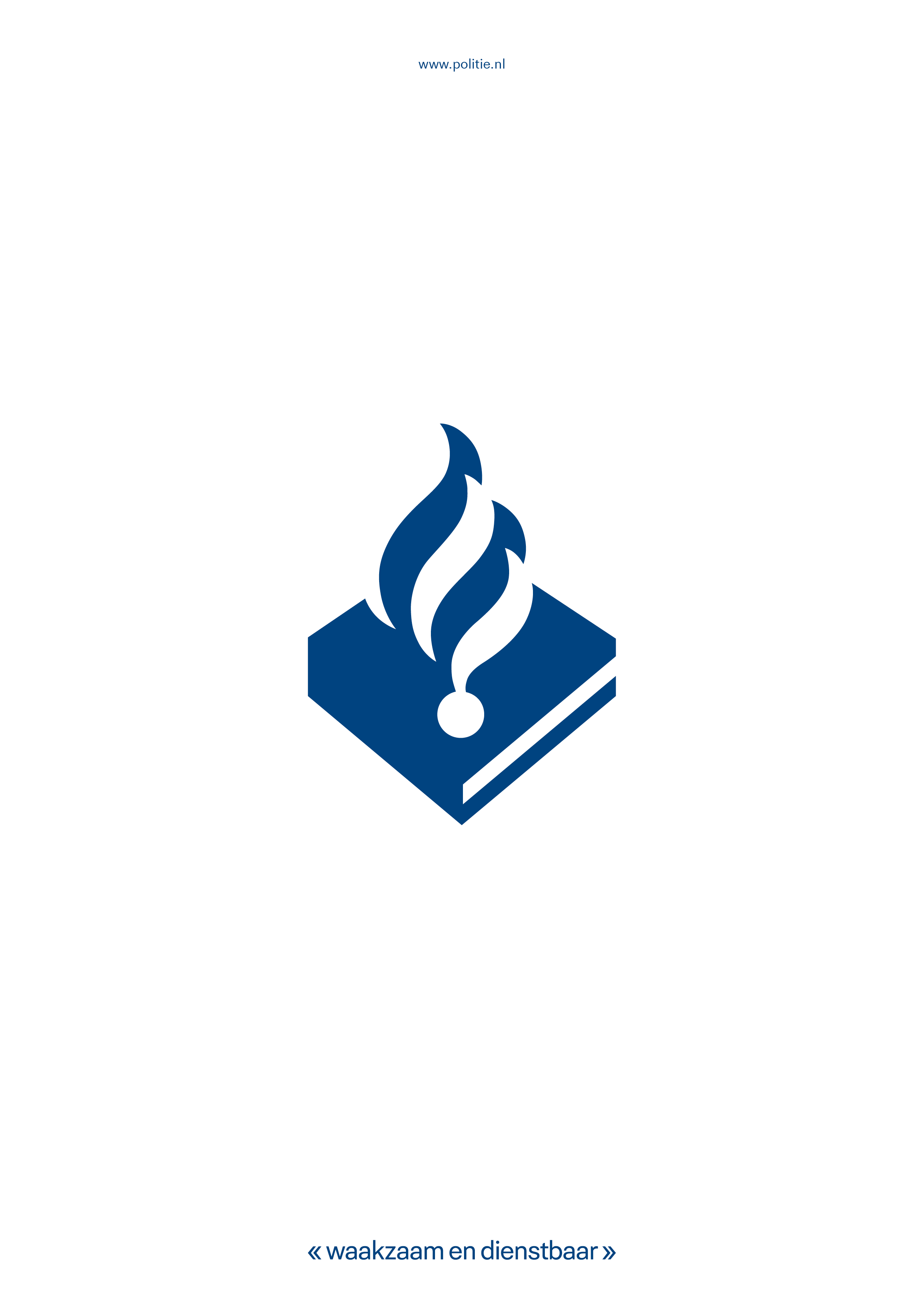 Uitgegeven door: Politie, Politiedienstencentrum - Dienst VerwervingInformatie: InkoopmanagementStatus:Templateversie: 3.1Documentversie: 
Versiedatum: In te dienen direct bij Verzoek tot deelname In te dienen direct bij Verzoek tot deelname In te dienen direct bij Verzoek tot deelname In te dienen direct bij Verzoek tot deelname Bewijsstuk/ documentWieDocument en vindplaats toelichtingCheckUniform Europees Aanbestedingsdocument (UEA) inclusief Eigen Verklaring m.b.t. artikel 2.77 lid 1 sub b en f ADVIedere betrokken onderneming(Gegadigde, Combinant(en), Onderaannemer(s) type 1 en 2)Bijlage 2 – UEA Selectieleidraad § 3.2.1Kerncompetenties (referenties)GegadigdeBijlage 3 – Kerncompetenties Selectieleidraad § 3.3Competenties(referenties Selectiecriteria)GegadigdeBijlage 4 – Competenties Selectieleidraad § 4.1In te dienen op verzoek Politie n.a.v. Selectiebeslissing In te dienen op verzoek Politie n.a.v. Selectiebeslissing In te dienen op verzoek Politie n.a.v. Selectiebeslissing In te dienen op verzoek Politie n.a.v. Selectiebeslissing Bewijsstuk/ documentWieDocument en vindplaats toelichtingCheckGedragsverklaring aanbesteden (GVA) (niet ouder dan 2 jaar terug te rekenen vanaf de uiterste datum van het indienen van het Verzoek tot deelname)Iedere betrokken onderneming (Gegadigde, Combinant(en), Onderaannemer(s type 1 en 2))  Selectieleidraad § 3.2.2 (Op te vragen bij Dienst Justis. Voor meer informatie zie: www.justis.nl/producten/gva)Uittreksel van inschrijving in het nationale beroeps-/handelsregister (niet ouder dan 6 maanden terug te rekenen vanaf de uiterste datum van het indienen van het Verzoek tot deelname)Iedere betrokken onderneming (Gegadigde, Combinant(en), Onderaannemer(s type 1 en 2))  Selectieleidraad § 3.2.2Op te vragen bij de Kamer van Koophandel (www.kvk.nl)Verklaring non-faillissement(niet ouder dan 6 maanden terug te rekenen vanaf de uiterste datum van het indienen van het Verzoek tot deelname)Iedere betrokken onderneming (Gegadigde, Combinant(en), Onderaannemer(s type 1 en 2))  Selectieleidraad § 3.2.2(Op te vragen bij de Kamer van Koophandel via 088-585 15 85)Verklaring betalingsgedrag nakoming fiscale verplichtingen(niet ouder dan 6 maanden terug te rekenen vanaf de uiterste datum van het indienen het Verzoek tot deelname. )Iedere betrokken onderneming (Gegadigde, Combinant(en), Onderaannemer(s type 1 en 2))Selectieleidraad § 3.2.2(Op te vragen bij de Belastingdienst www.belastingsdienst.nl)GeheimhoudingsverklaringIedere betrokken onderneming (Gegadigde, Combinant(en), Onderaannemer(s type 1 en 2))  Selectieleidraad § 3.2.2SelectiecriteriumMinimum aantal puntenMaximum aantal te behalen puntenGewichtMaximum score na vermenigvuldiging van punten met gewichtInformatiebeveiliging00,0090,000,1513,50Openbare Orde en Veiligheid00,0090,000,2522,50Software as a Service (SaaS)00,0090,000,1513,50Aantal gebruikers00,0090,000,2018,00Aantal kerncompetenties binnen één referentieopdracht00,0090.000,2522,50Totaalscore1,0090,00Aantal opdrachtenPunten000,00145,002 of meer90,00Aantal opdrachtenPunten000,001 Categorie 220,002 of meer Categorie 240,001 Categorie 160,002 of meer Categorie 190,00Aantal opdrachtenPunten000,00145,002 of meer90,00Totaal aantal gebruikersPunten< 1.000Knock-out≥ 1,000 < 10.00030,00≥ 10,000 < 30.00060,00≥ 30,000 90,00Selectiecriterium 3: Aantal gecombineerde kerncompetenties in één referentieopdrachtPunten0 kerncompetentiesKnock-out1 kerncompetentie0,002 kerncompetenties45,003 kerncompetenties90,00ActieDatum/ tijdstip CETAankondiging Opdracht op TenderNed www.tenderned.nl 21-07-2020Uiterste datum en tijd voor het indienen van vragen en/of melden van onduidelijkheden over deze Selectieleidraad*30-07-2020, 12.00 uurPublicatie Nota van Inlichtingen 06-08-2020Uiterste datum en tijd voor het indienen van Verzoek tot deelname*20-08-2020, 12.00 uurOpening Verzoek tot deelname20-08-2020, na 12.00 uurSelectiebeslissing en opvragen Bewijsstukken bij begunstigden17-09-2020Uiterste datum voor het aanleveren van Bewijsstukken30-09-2020Opschortende termijn 20 kalenderdagen na dagtekening Selectiebeslissing t/m 07-10-2020Selectie08-10-2020ActieDatum/ tijdstip CETPublicatie dialoogdocumenten via NegometrixPortal12-10-2020Uitvoeren dialoog22-10-2020 t/m 5-11-2020Publicatie Beschrijvend Document via NegometrixPortal25-11-2020Uiterste datum en tijd voor het indienen van vragen en/of melden van onduidelijkheden over het Beschrijvend Document*09-12-2020, 12.00 uurPublicatie Nota van Inlichtingen 17-12-2020Uiterste datum en tijd voor het indienen van de Inschrijvingen*08-01-2021, 12.00 uurOpening Inschrijvingen08-01-2021, na 12.00 uurGunningsbeslissing, toelating Proof of Concept en opvragen Bewijsstukken bij begunstigde05-02-2021Uiterste datum voor het aanleveren van Bewijsstukken15-02-2021Opschortende termijn 20 kalenderdagen na dagtekening Gunningsbeslissing t/m 25-02-2021Voorbereiding Proof of Concept08-02-2021 t/m 19-02-2021Uitvoering Proof of Concept22-02-2021 t/m 25-02-2021Gunning02-03-2021Startdatum Overeenkomst03-03-2021Aankondiging van gegunde Opdracht op TenderNed www.tenderned.nlBinnen 30 kalenderdagen na Gunning